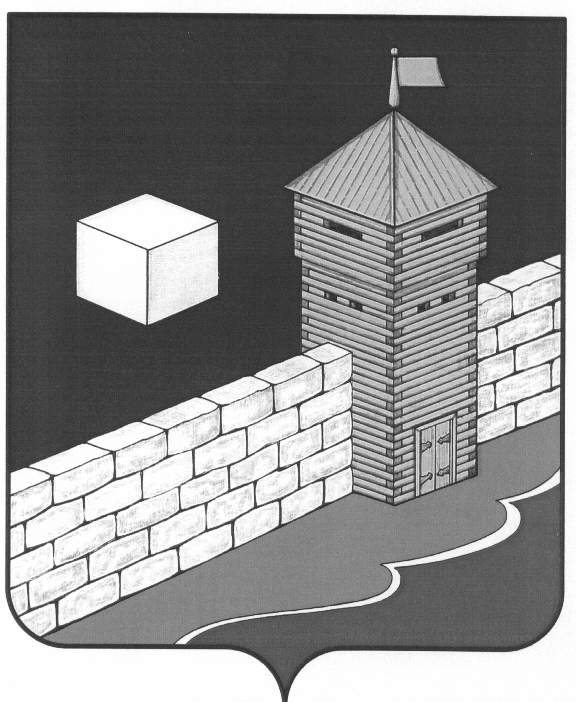 АДМИНИСТРАЦИЯ ЕТКУЛЬСКОГО СЕЛЬСКОГО ПОСЕЛЕНИЯПОСТАНОВЛЕНИЕ«07»   октября   2013 года      №121   с. ЕткульО проведении мероприятий по отловубродячих (безнадзорных) собак и кошек на территории Еткульского сельского поселения     В связи с опасностью заболевания бешенством животных и людей, администрация Еткульского сельского поселенияПОСТАНОВЛЯЕТ:1. Провести с 10 октября по 10 ноября 2013г. месячник по отлову бродячих и беспризорных кошек и собак на территории Еткульского сельского поселения.2. Провести разъяснительную работу среди жителей Еткульского сельского поселения по профилактике бешенства.3. Рекомендовать:- Директору ООО «Еткульсервис ЖКХ» В.Н.Самохвалову,  обеспечить своевременный вывоз твердых бытовых отходов, не допускать скопления домашних, беспризорных животных на мусорных площадках.4.Опубликовать настоящее постановление в газете «Искра».5.Контроль за выполнением настоящего постановления оставляю за собой.Глава Еткульского сельского поселения	М.Н. Грицай